Referensi:[1] Huang, Kerson, 1987, Statistical Mechanics, second edition, John Wiley & Sons.[2] Pointon, A. J., 1967, An Introduction to Statistical Physics for Students, Longman Group LTD, London.[3] Beiser, Arthur, 1987, KonsepFisika Modern, terjemahan The HouwLiong, edisikeempat, PenerbitErlangga, Jakart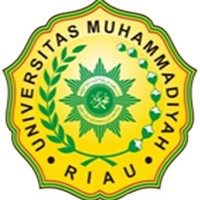 PROGRAM STUDI FISIKAUNIVERSITAS MUHAMMADIYAH PEKANBARUFAKULTAS MATEMATIKA ILMU PENGETAHUAN ALAM DAN KESEHATANJl. KH. Ahmad Dahlan No. 88 PekanbaruTahunAkademik 2015/2016SATUAN ACARA PERKULIAHAN MATA KULIAH : FISIKA STATISTIK (FIS 3522) SKS: 3DosenPengampu :DelovitaGinting, M.Si.SATUAN ACARA PERKULIAHAN MATA KULIAH : FISIKA STATISTIK (FIS 3522) SKS: 3DosenPengampu :DelovitaGinting, M.Si.PertemuankeTujuanInstruksionalKhususPokokBahasanSub PokokBahasanTeknik PembelajaranMediaPembelajaranPustaka1-4MahasiswadiharapkanMemahamiDefinisidanperbedaankonsepdarikeadaanmakroskopikdanmikroskopik.Memahamiperumusandaribeban statistic darikeadaanmikroskopik.PersyaratanentropimaksimumdarikeadaankeseimbanganDefinisikeseimbanganpada system terbukadantertutup.DefinisiAnsambelmikroskopikdanFungsipartisiDefinisidari reservoir panassertabagaimanakesetimbangan system didalamreservoirPerumusanAnsambelkanonik yangditurunkandariAnsambelmikrokanonikPenurunandistribusi Maxwell-BoltzmannPendekatanfisika statisticKeadaanmakroskopik&mikroskopikBebanstatistikdarikeadaanmikroskopikPrinsipentropimaksimumKeseimbanganpada system terbukadantertutupAnsambelmikroskopikFungsipartisiKeseimbangan system didalam thermostat (reservoir)AnsambelkanonikDistribusi Maxwell-BoltzmannDosen : 1. Menerangkan  (dengan contoh)2. Diskusi3. Memberi tugas.Mahasiswa : 1. Mendengarkan 2. Mencatat 3. Diskusi4. Membuat tugas1. Papan tulis2. Kertas kerja3. LCD Proyektor[1]:18-52[2]: 25-26128 – 139.5-8MahasiswadiharapkanmampumemahamiDefinisiKerapatanAnsambeldanpersyaratandisebutAnsambelKanonik.Hubunganansambelkanonikdengansifat paramagnetic zatpadat.Definisisertarumus yang menghubungkanEnergidalamdanEnergibebas HelmholtzDefinisisertarumusdarikapasitaskalordihubungkandenganpanasdanentropidihubungkandengan energy bebasHelmholtz.Definisidarirapatkeadaandanteorikeadaan.KetidakcocokanTeoriKapasitaskalor Einstein denganhasileksperimen yangdiperbaikidenganteorikapasitaskalorDebyeAnsambelkanonikSifat paramagnetic zatpadatEnergidalamEnergibebas HelmholtzKapasitaskalordanentropi. RapatkeadaanTeorikeadaanTeorikapasitaskalorEinsteinTeorikapasitaskalor DebyeDosen : 1. Menerangkan  (dengan contoh)2. Diskusi3. Memberi tugas.Mahasiswa : 1. Mendengarkan 2. Mencatat 3. Diskusi4. Membuat tugas1. Papan tulis2. Kertas kerja3. LCD Proyektor[1]:54-177[2]: 75- 85139 –1509UJIAN TENGAH SEMESTERUJIAN TENGAH SEMESTERUJIAN TENGAH SEMESTERUJIAN TENGAH SEMESTERUJIAN TENGAH SEMESTERUJIAN TENGAH SEMESTER10-11MahasiswadiharapkanmampumemahamidanmenjelaskanDefinisiAnsambelkanonikbesar yang berlakuuntukjumlahpartikelsebuah system makroskopik.PerumusanFungsipartisibesar (klasik).Kriteria system bisadianggapklasikDefinisipersamaankeadaandanentropidariAnsambelkanonikBesarDefinisiEnergibebas Gibbs sebagaipotensialtermodinamika Gibbs ataupotensialkimia Gibbs.Definisidari gas riildanekspansivirialdaritekanan gas renggangDefinisititikkritisdarisebuahtransisi gas-cairAnsambelkanonikbesar1. Fungsipartisi2. Kriteria system klasik3. Persamaankeadaan4. Entropi5. Energibebas Gibbs  6. Potensialtermodinamikadankimia7. Gas riil8. Ekspansivirial9. TitikkritisDosen : 1. Menerangkan  (dengan contoh)2. Diskusi3. Memberi tugas.Mahasiswa : 1. Mendengarkan 2. Mencatat 3. Diskusi4. Membuat tugas1. Papan tulis2. Kertas kerja3. LCD Proyektor[1]:179-240.[2]:86– 105151–169[3]:314 -32312MahasiswadiharapkanmampumemahamiPerbedaan gas riildan gas kuantumsertadistribusistatistiknya.DefinisiFungsiPartisiuntuk gas kuantum.Mengetahuiperbedaandariduadistribusistatistik gas kuantumyaitudistribusi Fermi-Dirac dan Bose-Einstein sertadefinisipartikel Fermion dan boson.Gas kuantum1. Fungsipartisi2. Distribusi Fermi-Dirac3. Distribusi Bose-EinsteinDosen : 1. Menerangkan  (dengan contoh)2. Diskusi3. Memberi tugas.Mahasiswa : 1. Mendengarkan 2. Mencatat 3. Diskusi4. Membuat tugas1. Papan tulis2. Kertas kerja3. LCD Proyektor[2]:46– 49.60–62.[3]:577-58513-14MahasiswadiharapkanmemperolehpengetahuanmengenaiPerbedaankosep limit klasikdengan model electron bebasdari statistic fermi-Dirac yang mendukunghasileksperimen.Aplikasistatistik Fermi-Dirac padakalorjeniselektron, suseptibilitas magnet sertapadaBintangkerdilputih, bintang NeutrondanLubangHitamStatistik Fermi-Dirac1. Limit klasik2. Model elektronbebas3. Kalorjeniselektron4. Suseptibilitas magnet5. Bintangkerdilputih, 6. bintangNeutron danLubangHitamDosen : 1. Menerangkan  (dengan contoh)2. Diskusi3. Memberi tugas.Mahasiswa : 1. Mendengarkan 2. Mencatat 3. Diskusi4. Membuat tugas1. Papan tulis2. Kertas kerja3. LCD Proyektor[1]:241-277[2]: 63 –74.[3]:343-35115MahasiswadiharapkanMemperolehpengetahuanMengenaidistribusi Bose-Einstein sertaaplikasinyaPada spectrum radiasibendahitamdanteorikalorJeniskristal.Statistik Bose- Einstein1. Gas Bose Einstein2. Spektrumradiasibendahitam3. Teorikalorjeniskristal.Dosen : 1. Menerangkan  (dengan contoh)2. Diskusi3. Memberi tugas.Mahasiswa : 1. Mendengarkan 2. Mencatat 3. Diskusi4. Membuat tugas1. Papan tulis2. Kertas kerja3. LCD Proyektor[1]:278-304[2]: 49 – 59[3]:328-34216UJIAN AKHIR SEMESTERUJIAN AKHIR SEMESTERUJIAN AKHIR SEMESTERUJIAN AKHIR SEMESTERUJIAN AKHIR SEMESTER